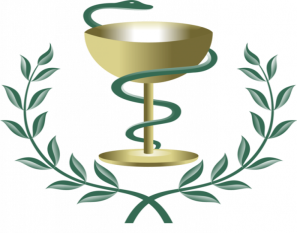 Министерство Здравоохранения Калужской областиГосударственное казенное образовательное учреждениеКалужской области среднего профессионального образованияМЕДИЦИНСКИЙ ТЕХНИКУМг. ОбнинскДень открытых дверей!Уважаемые выпускники 9 и 11 классов! Ждем Вас и Ваших родителей 23 апреля в 11.00  по адресу  г. Обнинск пр. Ленина 75А 3 этажВы получите информации о правилах приема, о базах практического обучения, об отделениях Медицинского техникума, информацию от работодателей.Будущим абитуриентам будет оказана консультационная помощь об условиях целевого приема в 2016 году, будут распространены информационные материалы.НАШИ КООРДИНАТЫ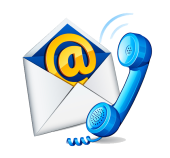 (484)396-05-47 – директор техникума(484)396-18-00 – учебная часть, заместитель директора по учебной работе249037, Россия, Калужская область, город Обнинск, улица Ленина, д. 75ААвтобусы или маршрутное такси до остановки «Старый универмаг»Наш сайт-www.med-obninsk.ruНАШЕ ОБРАЗОВАНИЕ — ОТЛИЧНЫЙ СТАРТ В БУДУЩЕЕ! 
НАШ ДИПЛОМ — ГАРАНТИЯ ТРУДОУСТРОЙСТВА!